THANK YOU FOR YOUR FEEDBACK THANK YOU FOR YOUR FEEDBACK THANK YOU FOR YOUR FEEDBACK THANK YOU FOR YOUR FEEDBACK 582We interacted with 582 people through YourSay 768We received responses from 768 individuals4,000People attended the Seniors Expo where the survey was distributed3,000We distributed 3,000 hard copy surveys to locations throughout the community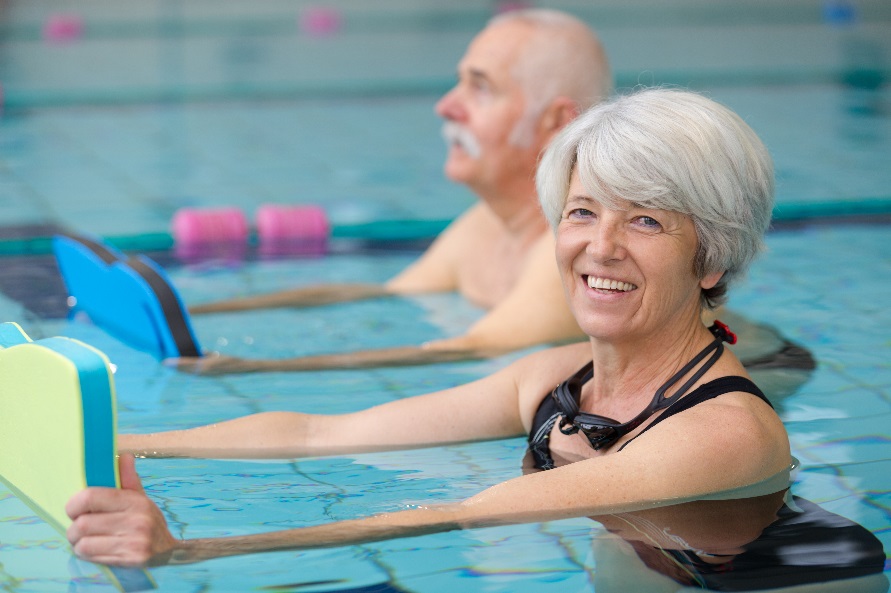 